Тема: Деление числа на 1, на само себя, деление нуля на число, невозможность деления на нуль.Цели: Рассмотреть случаи деления любого числа на 1, на само себя, деление 0 на число, невозможность деления на 0;Продолжить работу по осознанию учащимися взаимосвязи компонентов и результатов действий умножения и деления;Совершенствовать навыки решения задач;Развивать умение анализировать, логически мыслить, быть внимательными, наблюдательными.Ход урока:Организационный момент: Я вижу у всех хорошее настроение. Улыбнулись друг другу и настроились на работу.Устный счёт: Игра «Цепочка»       -200                  : 8                   +40                  : 6                    . 4Приползла гусеничка, помогите ей найти значение.                                     320     -300         : 4        . 9         +9          :9Что вспомнили?Незнайка не может попасть в «Солнечный город». На воротах код, который он не может разгадать. Помогите ему.Какими правилами пользовались? Д. Нахождение неизвестного множителя, делимого и делителя.Как найти неизвестный множитель? Д. Значение произведения разделить на известный множитель.Как найти делитель? Д. Нужно делимое разделить на значение частного.Как найти делимое? Д. Значение частного умножить на делитель.Подготовка к восприятию новой темы:На доске Маша и Миша.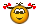 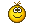     7:1=7                                                    9:1=9    7:7=1                                                    9:9=9    0:7=0                                                    0:9=1Чем похожи выражения у Маши и Миши? Д. У обоих частное, деление на 1, само на себя, деление 0 на число.Встречались ли нам раньше такие выражения? Д. Нет.Постановка темы и целей: Кто скажет, чему сегодня будем учиться? Д. Сегодня научимся делить любое число на 1, само на себя, делить 0 на число…И ещё кое - что узнаем.Работа над темой:Кто из детей выполнил правильно? Д. Маша.Докажите. Д. Если мы 7 . 7=7, 0 . 7=0. Значит, выполнено, верно, т.е. значение частного умножить на делитель, получается делимое.Вывод: (вывешиваю правила в табличках по ходу объяснения и поясняем вместе).При делении любого числа на 1, получаем это же число; а:1=а.При делении любого числа на само себя, получаем 1. При условии, что а=0; а: а=1, а=0.При делении 0 на любое число, получаем 0, при условии, что а=0; 0:а=0, а=0.Сверьте вывод с правилами на с. 54Вы ничего не заметили? Д. Есть ещё четвёртое правило. На 0 делить нельзя. а:0Догадайтесь, почему на 0 делить нельзя. Д. Например: 3:0=3, проверю.3 . 0=0, а по правилу, должно быть 3. Такого быть не может!Поэтому на 0 делить нельзя.Физминутка.Закрепление: Незнайка решил за доской все выражения и ждёт, пока вы у него проверите. Выполните работу в тетрадях и сверьте с доской.9:1=1 9                                             0:5=5 063:1=63                                            0:54=08:8=1                                                0:12=075:75=0  1                                        14:0=0Что вы заметили? Д. Ловушку.Кто в неё попался?Что не знает Незнайка?Вывод: На 0 делить нельзя.Объясните оставшиеся выражения.Чего не усвоил Незнайка?Работа над пройденным материалом:Задача №170Прочитайте задачу. Подчеркните последний вопрос. Что будем узнавать в задаче? Д. Сколько окуней поймали все три мальчика.Что известно в задаче? Д. Что было три мальчика Миша, Саша и Коля.Миша поймал 48 окуней. Саша мы не знаем сколько, но сказано, что на 6 меньше.А Коля - тоже не знаем сколько, но знаем, что в 7 раз меньше, чем Саша.Как показать на схеме?                                                     6 М.                                    48С.                                                                     ?К.Что нужно узнать? Д. Сколько все три мальчика поймали окуней.Кто пойдёт к доске и решит задачу?Решение на доске и в тетрадях.48-6=42 ( ок.) поймал Саша.42:7=6 ( ок.) поймал Коля.48+42+6=96 (ок.)Ответ: 96 окуней поймали все мальчики.Итог урока:А теперь вернёмся к нашему Мише и проверим, что же он выполнил неправильно.9:9=1 верно т.к. 9 .1=99:9=9 1 неверно т.к. при делении числа на само себя, получаем 1.0:9=1 0 неверно т.к. при делении 0 на любое число, не равное 0, получаем 0.В какую ловушку мы не должны попадать? Д. На 0 делить нельзя.Домашнее задание: № 167 (6 последних выражений), № 169 (5 з.)410 : 2 = 2052 .        = 410205 .        = 410410 :         = 4106 . 25 = 150150 :         = 2525 .        = 150150 :        = 410     .          =     .              .               =        :        =        :        =